	В соответствии с Бюджетным кодексом Российской Федерации, Федеральным законом от 06.10.2003 № 131 «Об общих принципах организации местного самоуправления в Российской Федерации», Законом Санкт-Петербурга от 23.09.2009 № 420-79 «Об организации местного самоуправления в Санкт-Петербурге», Уставом внутригородского Муниципального образования Санкт-Петербурга муниципальный округ Лиговка-Ямская, руководствуясь распоряжением местной Администрации Муниципального образования от 13.10.2015 № 165 «Об утверждении Порядков разработки, реализации, оценки эффективности муниципальных программ и ведомственных целевых программ  внутригородского Муниципального образования Санкт-Петербурга муниципальный округ Лиговка-Ямская» местная Администрация Муниципального образования Лиговка-Ямская,ПОСТАНОВЛЯЕТ:1.Внести изменения и дополнения в Приложение № 8 Ведомственной целевой программы, указанной в постановлении местной Администрации внутригородского Муниципального образования Санкт-Петербурга муниципальный округ Лиговка - Ямская от 15.10.2018 № 35 «Об утверждении муниципальных программ, ведомственных целевых программ и непрограммных направлений деятельности на 2019 год», изложив Приложение к вышеуказанному Постановлению в следующей редакции:1.1. «Благоустройство территории муниципального образования» «Формирование комфортной городской среды», согласно Приложению № 1 к настоящему Постановлению;2.Опубликовать (обнародовать) настоящее Постановление в информационно - телекоммуникационной сети «Интернет» на официальном сайте  Муниципального образования Лиговка-Ямская (ligovka-yamskaya.ru/лиговка-ямская.рф).3.Настоящее Постановление вступает в силу на следующий день после дня его официального опубликования (обнародования).4.Контроль за выполнением настоящего Постановления оставляю за собой.И.о. Главы местной Администрации                                                                                                        П.Р. Логуа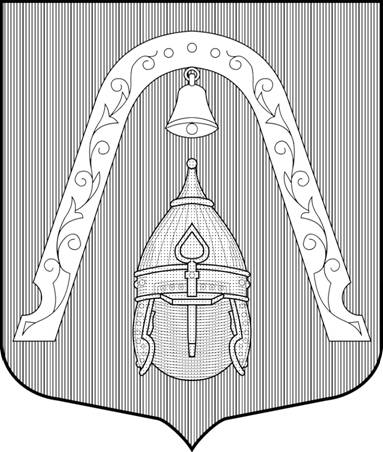 МЕСТНАЯ АДМИНИСТРАЦИЯВНУТРИГОРОДСКОГО МУНИЦИПАЛЬНОГО ОБРАЗОВАНИЯСАНКТ-ПЕТЕРБУРГА МУНИЦИПАЛЬНЫЙ ОКРУГ ЛИГОВКА-ЯМСКАЯПОСТАНОВЛЕНИЕМЕСТНАЯ АДМИНИСТРАЦИЯВНУТРИГОРОДСКОГО МУНИЦИПАЛЬНОГО ОБРАЗОВАНИЯСАНКТ-ПЕТЕРБУРГА МУНИЦИПАЛЬНЫЙ ОКРУГ ЛИГОВКА-ЯМСКАЯПОСТАНОВЛЕНИЕМЕСТНАЯ АДМИНИСТРАЦИЯВНУТРИГОРОДСКОГО МУНИЦИПАЛЬНОГО ОБРАЗОВАНИЯСАНКТ-ПЕТЕРБУРГА МУНИЦИПАЛЬНЫЙ ОКРУГ ЛИГОВКА-ЯМСКАЯПОСТАНОВЛЕНИЕМЕСТНАЯ АДМИНИСТРАЦИЯВНУТРИГОРОДСКОГО МУНИЦИПАЛЬНОГО ОБРАЗОВАНИЯСАНКТ-ПЕТЕРБУРГА МУНИЦИПАЛЬНЫЙ ОКРУГ ЛИГОВКА-ЯМСКАЯПОСТАНОВЛЕНИЕ01.03.2019№№    9«О внесении изменений и дополнений в постановление местной Администрации внутригородского Муниципального образования Санкт-Петербурга муниципальный округ Лиговка - Ямская от 15.10.2018 № 35 «Об утверждении муниципальных программ, ведомственных целевых программ и непрограммных направлений деятельности на 2019 год» «О внесении изменений и дополнений в постановление местной Администрации внутригородского Муниципального образования Санкт-Петербурга муниципальный округ Лиговка - Ямская от 15.10.2018 № 35 «Об утверждении муниципальных программ, ведомственных целевых программ и непрограммных направлений деятельности на 2019 год» 